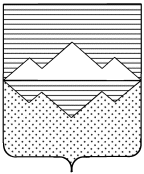 СОВЕТ ДЕПУТАТОВСУЛЕИНСКОГО ГОРОДСКОГО ПОСЕЛЕНИЯСАТКИНСКОГО МУНИЦИПАЛЬНОГО РАЙОНАЧЕЛЯБИНСКОЙ ОБЛАСТИРЕШЕНИЕот 29.06.2023  года № 16п. СулеяВ соответствии с Федеральным законом от 06.10.2003 № 131-ФЗ «Об общих принципах организации местного самоуправления в Российской Федерации», Федеральным законом от 06.05.2011 N 100-ФЗ «О добровольной пожарной охране», постановлением Правительства Российской Федерации от 18.09.2020 № 1492 «Об общих требованиях к нормативным правовым актам, муниципальным правовым актам, регулирующим предоставление субсидий, в том числе грантов в форме субсидий, юридическим лицам, индивидуальным предпринимателям, а также физическим лицам - производителям товаров, работ, услуг», Приказом Министерства Финансов Российской Федерации от 30.11.2021 № 199н, на основании Устава Сулеинского городского поселенияСОВЕТ  ДЕПУТАТОВ СУЛЕИНСКОГО ГОРОДСКОГО ПОСЕЛЕНИЯ РЕШАЕТ:1. Утвердить Порядок предоставления субсидий общественным объединениям пожарной охраны в целях возмещения затрат, связанных с финансовым обеспечением деятельности добровольной пожарной охраны на территории Сулеинского городского поселения, согласно приложению;2. Признать утратившим силу Решение Совета депутатов Сулеинского городского поселения от 28 мая 2020 года № 10 «Об утверждении Порядка предоставления субсидии из бюджета Сулеинского городского поселения на поддержку общественных объединений добровольной пожарной охраны, осуществляющих деятельность на территории Сулеинского городского поселения»;3. Опубликовать настоящее решение в газете «Саткинский  рабочий»;4. Настоящее решение вступает в силу с момента его официального опубликования.Председатель Совета депутатовСулеинского городского поселения                                           А.В.Фролкин Глава Сулеинского городского поселения                                   В.Г. ГубайдулинаУтвержденоРешением Совета депутатовСулеинского городского поселенияот 29.06.2023 № 16Порядокпредоставления субсидий общественным объединениям пожарной охраны в целях возмещения затрат, связанных с финансовым обеспечением деятельности добровольной пожарной охраны на территории Сулеинского городского поселения1. Общие положения о предоставлении субсидии1.1. Настоящий Порядок устанавливает единые требования к порядку предоставления из бюджета Сулеинского городского поселения (далее – местный бюджет) субсидий общественным объединениям пожарной охраны в целях возмещения затрат, связанных с финансовым обеспечением деятельности добровольной пожарной охраны на территории Сулеинского городского поселения (далее - субсидии).1.2. Получателями субсидии являются общественные объединения пожарной охраны, зарегистрированные в реестре общественных объединений пожарной охраны и привлекаемые к участию в профилактике и (или) тушении пожаров и проведении аварийно-спасательных работ на территории Сулеинского городского поселения (далее – получатели субсидии).1.3. Предоставление субсидий производится за счет средств местного бюджета в соответствии с решением Совета депутатов Сулеинского городского поселения о местном бюджете на текущий финансовый год и плановый период в пределах бюджетных ассигнований, предусмотренных в местном бюджете на соответствующий финансовый год и плановый период.1.4. Целью предоставления субсидии является финансовое обеспечение затрат, связанных с непосредственным участием добровольной пожарной дружины в осуществлении профилактики пожаров, тушении пожаров, проведении противопожарных инструктажей населения, пропаганде мер пожарной безопасности на территории Сулеинского городского поселения:а) материальное стимулирование деятельности добровольных пожарных:- за фактическое участие в тушении пожаров и загораний;- за проведение профилактической и агитационной работы, направленной на предотвращение возникновения пожаров и загораний;б) приобретение пожарно-технического оборудования и инвентаря, предназначенного для тушения пожаров, снаряжения, специальной и боевой одежды пожарного;в) приобретение памяток, плакатов и листовок.1.5. Функции главного распорядителя средств местного бюджета, до которого в соответствии с бюджетным законодательством Российской Федерации как получателя бюджетных средств доведены в установленном порядке лимиты бюджетных обязательств на предоставление субсидии на соответствующий финансовый год (соответствующий финансовый год и плановый период), осуществляет Администрация Сулеинского городского поселения.1.6. Субсидия предоставляется на безвозмездной и безвозвратной основе.1.7. Сведения о субсидии размещаются на едином портале бюджетной системы Российской Федерации в информационно-телекоммуникационной сети «Интернет» (далее – единый портал) в разделе «Бюджет» не позднее 15-го рабочего дня, следующего за днем принятия решения о местном бюджете (решения о внесении изменений в решение о местном бюджете).2. Условия и порядок предоставления субсидий2.1. Требования, которым должен соответствовать получатель субсидии по состоянию на первое число месяца, в котором подано заявление о предоставлении субсидии:2.1.1. Получатель на первое число месяца, предшествующего месяцу в котором планируется заключение Соглашения о предоставлении Субсидии, не является иностранным юридическим лицом, в том числе местом регистрации которого является государство или территория, включенные в утверждаемый Министерством финансов Российской Федерации перечень государств и территорий, предоставляющих льготный налоговый режим налогообложения и (или) не предусматривающих раскрытия и предоставления информации при проведении финансовых операций (офшорные зоны) в отношении таких юридических лиц (далее - офшорные компании), а также российским юридическим лицом, в уставном (складочном) капитале которого доля участия офшорных компаний в совокупности превышает 50 процентов;2.1.2. У Получателя на первое число месяца, предшествующего месяцу, в котором планируется заключение Соглашения о предоставлении Субсидии, отсутствует:2.1.3. задолженность по налогам, сборам и иным обязательным платежам в бюджеты бюджетной системы Российской Федерации, срок исполнения по которым наступил в соответствии с законодательством Российской Федерации;2.1.4. просроченная задолженность по возврату в бюджет Сулеинского городского поселения субсидии, бюджетных инвестиций, предоставляемых, в том числе в соответствии с иными правовыми актами, и иная просроченная задолженность перед бюджетом Сулеинского городского поселения.2.1.5. В отношении Получателя в соответствии с законодательством Российской Федерации о несостоятельности (банкротстве) не возбуждено дело о несостоятельности (банкротстве);2.1.6. Получатель не находится в процессе реорганизации, ликвидации и не имеет ограничения на осуществление хозяйственной деятельности.2.2. Для получения субсидии из местного бюджета претенденты представляют в Администрацию Заявку на предоставление субсидии из бюджета Сулеинского городского поселения (далее - заявка) по установленной форме с приложением следующих документов, заверенных в установленном законодательством порядке (приложение N 1):1) документ, подтверждающий полномочия лица, подписавшего заявку;2) выписка из Единого государственного реестра юридических лиц, выданная ранее чем за три месяца до подачи заявки;3) копия свидетельства о постановке общественного объединения добровольной пожарной охраны на учет в налоговом органе;4) копия выписки из реестра добровольных пожарных и общественных объединений пожарной охраны;5) справка налогового органа на последнюю отчетную дату об отсутствии у общественного объединения добровольной пожарной охраны просроченной задолженности по налоговым платежам в бюджетную систему Российской Федерации и государственные внебюджетные фонды Российской Федерации.2.3. Администрация Сулеинского городского поселения регистрирует заявление о предоставлении субсидии и приложенные документы в день их поступления.2.4. Администрация Сулеинского городского поселения в течение пяти рабочих дней со дня представления документов в соответствии с пунктом 2.2 настоящего Порядка в целях получения субсидии:1)	осуществляет проверку представленных получателем субсидии документов на предмет соответствия требованиям настоящего Порядка, 2)	осуществляет проверку правильности расчетов суммы субсидий, необходимой для финансового и материального – технического обеспечения деятельности добровольной пожарной дружины.2.5. В течение одного рабочего дня после окончания проверки документов, представленных для получения субсидии, Администрация Сулеинского городского поселения разрабатывает проект Решения Совета депутатов Сулеинского городского поселения о предоставлении субсидии или проект уведомления об отказе в предоставлении субсидии. Указанный проект направляется главе Администрации Сулеинского городского поселения на утверждение.2.6. Основаниями для отказа в предоставлении субсидии являются:2.6.1. несоответствие получателя субсидии требованиям, указанным в пунктах 1.2 и 2.1 настоящего Порядка;2.6.2. непредставление или представление не в полном объеме получателем субсидии документов, указанных в пункте 2.2 настоящего Порядка;2.6.3. представление получателем субсидии недостоверной и (или) искаженной информации;2.6.4. нарушение срока подачи заявления о предоставлении субсидии, указанного в абзаце первом пункта 2.2 настоящего Порядка;2.6.5. обращение получателя субсидии за возмещением расходов, которые ранее были возмещены;2.6.6. решением Совета депутатов Сулеинского городского поселения о местном бюджете на текущий финансовый год и плановый период не предусмотрены в текущем финансовом году бюджетные ассигнования на предоставление субсидии;2.6.7. недостаточность бюджетных ассигнований, предусмотренных решением Совета депутатов Сулеинского городского поселения о местном бюджете на текущий финансовый год и плановый период на предоставление в текущем финансовом году субсидии при отсутствии письменного согласия получателя субсидии на возмещение указанных расходов в меньшем размере, чем указано в заявлении.2.7. Получатель субсидии вправе повторно обратиться в Администрацию Сулеинского городского поселения с заявлением о предоставлении субсидии после устранения обстоятельств, послуживших основанием для отказа в предоставлении субсидии.2.8. Специалист Администрации Сулеинского городского поселения в течение 5 (пяти) рабочих дней со дня утверждения главой Администрации Сулеинского городского поселения проекта, предусмотренного пунктом 2.5 настоящего Порядка, направляет получателю субсидии проект соглашения о предоставлении субсидии или уведомление об отказе в предоставлении субсидии.2.9. Субсидия предоставляется на основании заключенного между Администрацией Сулеинского городского поселения и получателем субсидии соглашения о предоставлении субсидии согласно приложению № 2 к настоящему порядку. 2.9.1. Соглашение о предоставлении субсидии заключается ежегодно и должно содержать:1) сведения о размере субсидии, порядок и сроки предоставления субсидии;2) целевое назначение субсидии;3) порядок перечисления средств из местного бюджета на расчетный счет;4) порядок возврата неиспользованной части субсидии;5) порядок осуществления контроля за исполнением условий соглашения;6) формы, порядок и сроки предоставления отчетов об использовании субсидии, ответственность за достоверность сведений, указанных в отчетах об использовании субсидии;7) порядок возврата субсидии в случае нарушения условий предоставления субсидий, установленного в пункте 4 настоящего Порядка;8) ответственность сторон за нарушение условий соглашения.При предоставлении субсидий, указанных в настоящем Порядке, обязательным условием их предоставления, включаемым в соглашения о предоставлении субсидий является согласие соответственно получателей субсидий на осуществление главным распорядителем (распорядителем) бюджетных средств, предоставившим субсидии, и органами государственного (муниципального) контроля проверок соблюдения или условий, целей и порядка предоставления субсидий.В случае уменьшения главному распорядителю средств местного бюджета ранее доведенных лимитов бюджетных обязательств, приводящего к невозможности предоставления субсидии в размере, определенном в соглашении, сторонами соглашения в течение 10 рабочих дней со дня, когда было принято решение об уменьшении ранее доведенных лимитов бюджетных обязательств, должны быть согласованы новые условия предоставления субсидии или принято решение о расторжении соглашения при недостижении согласия по новым условиям.2.10. Средства субсидии носят целевой характер и не могут быть использованы на другие цели. Нецелевое использование субсидии влечет применение мер ответственности в соответствии с действующим бюджетным, административным, уголовным законодательством. Финансовый контроль целевого использования бюджетных средств осуществляет Администрация.2.11. При выявлении нарушения условий, установленных для предоставления субсидий, а также факта представления недостоверных сведений для получения субсидий, субсидии подлежат возврату в местный бюджет в течение 10 календарных дней с момента получения соответствующих требований.2.12. При не возврате субсидии в указанный срок Администрация принимает меры по взысканию подлежащей возврату субсидии в местный бюджет в судебном порядке.3. Требования к отчетности3.1. Ежемесячно не позднее 5 рабочих дней месяца следующего за отчетным получатель субсидии представляет в Администрацию Сулеинского городского поселения отчет о целевом использовании субсидии из областного и местного бюджета по форме согласно приложению № 3 к настоящему Порядку.3.2. Администрация Сулеинского городского поселения вправе установить в соглашении о предоставлении субсидии сроки и формы представления получателем субсидии дополнительной отчетности.4. Контроль (мониторинг) за соблюдением условий и порядка предоставления субсидии и ответственность за их нарушение4.1. Администрация Сулеинского городского поселения осуществляет проверку соблюдения получателем субсидии порядка и условий предоставления субсидии, в том числе в части достижения результатов предоставления субсидии.Органы муниципального финансового контроля Сулеинского городского поселения осуществляют проверки в соответствии со статьями 268.1 и 269.2 Бюджетного кодекса Российской Федерации.4.2. Получатель субсидии несет ответственность за неисполнение условий настоящего Порядка, за недостоверность, неправильность сведений и несвоевременность представления документов и данных, необходимых для предоставления субсидии в соответствии с действующим законодательством.4.3. Возврат субсидии в местный бюджет осуществляется получателем субсидии в полном объеме в следующих случаях:4.3.1. нарушение получателем субсидии условий, установленных при предоставлении субсидии, выявленное, в том числе по фактам проверок, проведенных главным распорядителем как получателем бюджетных средств и органом муниципального финансового контроля Сулеинского городского поселения;4.3.2. расторжение соглашения о предоставлении субсидии по инициативе Администрации Сулеинского городского поселения в связи с нарушением получателем субсидии порядка и условий предоставления субсидии;4.3.3. самостоятельное выявление получателем субсидии в своей деятельности нарушений настоящего Порядка и (или) соглашения о предоставлении субсидии.4.4. В случае нарушения получателем субсидии порядка и условий предоставления субсидии, выявленного по фактам проверок, проведенных главным распорядителем средств местного бюджета или органами муниципального финансового контроля Сулеинского городского поселения, получатель субсидии возвращает в местный бюджет субсидию в полном объеме в течение 10 рабочих дней с момента получения акта проверки или в сроки, которые установлены представлением и (или) предписанием органа муниципального финансового контроля Сулеинского городского поселения.4.5. При расторжении соглашения о предоставлении субсидии по инициативе Администрации Сулеинского городского поселения в связи с нарушением другой стороной порядка и условий предоставления субсидии получатель субсидии возвращает неиспользованные средства субсидии в местный бюджет в полном объеме в течение 10 рабочих дней с момента получения письменного уведомления о расторжении соглашения о предоставлении субсидии, направленного в адрес получателя субсидии главным распорядителем средств местного бюджета. Указанное уведомление направляется в течение 5 рабочих дней с момента принятия Администрацией Сулеинского городского поселения соответствующего решения.4.6. В случае самостоятельного выявления получателем субсидии в своей деятельности нарушений настоящего Порядка и (или) соглашения о предоставлении субсидии получатель субсидии возвращает в местный бюджет субсидию в полном объеме в течение 10 рабочих дней с момента выявления получателем субсидии таких нарушений.4.7. Остаток субсидии, не использованный в течение текущего финансового года, подлежит возврату получателем субсидии в местный бюджет в случаях и порядке, предусмотренных соглашением о предоставлении субсидии.4.8. Невозвращенные в местный бюджет средства субсидии подлежат взысканию с получателя субсидии в соответствии с действующим законодательством. Приложение 1к Порядку предоставления субсидий общественным объединениям пожарной охраны в целях возмещения затрат, связанных с финансовым обеспечением деятельности добровольной пожарной охраны на территории Сулеинского городского поселенияГлавеСулеинского городского поселения ________________________________от ______________________________________________________________________________________________(наименование общественной организации, юридический адрес объединения)Заявкана предоставление субсидии из бюджетаСулеинского городского поселенияЦель: создание условий для деятельности добровольной пожарной дружиныРазмер субсидии: ______________________________________________ рублей(цифрами и прописью)Подтверждаем, что ____________________________________________________________________(наименование Объединения)не находится в стадии ликвидации и в отношении него не принято решение суда о признании банкротом и об открытии конкурсного производства.Руководитель объединения _________________ _______________________(подпись) (расшифровка подписи)Приложение: <*>1)2)<*> указываются документы и копии документов в соответствии с Порядком предоставления субсидии из бюджета муниципального образования на поддержку общественного объединения добровольной пожарной охраны.Приложение 2 к Порядку предоставления субсидии общественным объединениям пожарной охраны в целях возмещения затрат, связанных с финансовым обеспечением деятельности добровольной пожарной охраны на территории Сулеинского городского поселенияТиповая форма соглашения (договора) 
о предоставлении из бюджета Сулеинского городского поселения субсидий, 
в том числе грантов в форме субсидий, юридическим лицам, 
индивидуальным предпринимателям, а также физическим лицамг. ____________                                                                              «____»___________ _____г.                            ________________________________________________________________________, (наименование Главного распорядителя средств бюджета)<1>Именуемый в дальнейшем «Главный распорядитель средств бюджета», которому как получателю средств бюджета доведены лимиты бюджетных обязательств на предоставление ___________________________________________________________,                                   (наименование субсидии (гранта в форме субсидии)в лице __________________________________________________________________,(наименование должности, а также фамилия, имя, отчество (при наличии) руководителя Главного распорядителя средств бюджета)действующего на основании _______________________________________________,                                           (положение, устав, доверенность, приказ или иной документ )С одной стороны и ______________________________________________________________________,(наименование юридического лица, фамилия, имя, отчество (при наличии) индивидуального предпринимателя или физического лица)именуемый в дальнейшем «Получатель», в лице _______________________________ ________________________________________________________________________,(наименование должности, а также фамилия, имя, отчество (при наличии) лица, представляющего Получателя, или уполномоченного им лица, фамилия, имя, отчество (при наличии) индивидуального предпринимателя или физического лица)действующего на основании _______________________________________________,(реквизиты устава юридического лица, свидетельства о государственной регистрации индивидуального предпринимателя, доверенности)с согласия законного представителя ________________________________________<2>,(фамилия, имя, отчество (при наличии) лица, являющегося законным представителем Получателя)_________________________________________<3>, именуемый в дальнейшем «Агент»,(наименование иного юридического лица)в лице __________________________________________________________________,(наименование должности, а также фамилия, имя, отчество (при наличии) руководителя Агента 
или уполномоченного им лица)действующего на основании _______________________________________________,(реквизиты учредительного документа Агента, доверенности, приказа или иного документа, удостоверяющего полномочия)далее именуемые «Стороны», в соответствии с Бюджетным кодексом Российской Федерации, Решением Совета депутатов Сулеинского городского поселения; от ____ № ____      ______________________________________________________________________                (наименование решения о бюджете на очередной (текущий) финансовый год и плановый период)________________________________________________________________________,(наименование правил (порядка) предоставления субсидии (гранта в форме субсидии) из местного бюджета Получателю)Утвержденного Решением Совета депутатов Сулеинского городского поселения от «___» __________ 20___ г. № ____ (далее – Правила предоставления субсидии), заключили настоящее Соглашение о нижеследующем.I. Предмет Соглашения1.1. Предметом настоящего Соглашения является предоставление Получателю из бюджета ________________________________(Главного распорядителя средств бюджета)____________________________________________ (далее – Субсидия) в целях <4>:(субсидии / гранта в форме субсидии / 
субсидии в виде имущественного взноса)II. Финансовое обеспечение предоставления Субсидии2.1. Субсидия предоставляется на цели, указанные в разделе I настоящего Соглашения, в размере ___________ (___________) рублей ___ копеек, в том числе <5>:(сумма цифрами)    (сумма прописью)2.1.1. в пределах лимитов бюджетных обязательств, доведенных ____________________________________________________ как получателю средств(наименование главного распорядителя средств бюджета)бюджета по кодам классификации расходов Российской Федерации (далее – коды БК), в следующем размере:в 20__ году ___________ (___________) рублей __ копеек – по коду БК _______;(сумма цифрами)    (сумма прописью)                                                                                код БКв 20__ году ___________ (___________) рублей __ копеек – по коду БК _______;(сумма цифрами)    (сумма прописью)                                                                                код БКв 20__ году ___________ (___________) рублей __ копеек – по коду БК _______;(сумма цифрами)    (сумма прописью)                                                                                код БКIII. Условия и порядок предоставления Субсидии Субсидия предоставляется в соответствии с Правилами предоставления субсидии:3.1. на возмещение _________________________________ при представлении (затрат / недополученных доходов)________________ в ____________________________________________ документов, (Получателем, Агентом<3>)   (наименование главного распорядителя средств бюджета)подтверждающих факт произведенных Получателем ___________________________, (затрат / недополученных доходов)на возмещение которых предоставляется Субсидия в соответствии с Правилами предоставления субсидии и настоящим Соглашением.3.2. Соответствие Получателем ограничениям, установленным Порядком предоставления субсидии, в том числе:3.2.1. Получатель соответствует критериям, установленным Порядком предоставления субсидии;3.2.2. Получатель на первое число месяца, предшествующего месяцу в котором планируется заключение Соглашения о предоставлении Субсидии, не является иностранным юридическим лицом, в том числе местом регистрации которого является государство или территория, включенные в утверждаемый Министерством финансов Российской Федерации перечень государств и территорий, предоставляющих льготный налоговый режим налогообложения и (или) не предусматривающих раскрытия и предоставления информации при проведении финансовых операций (офшорные зоны) в отношении таких юридических лиц (далее - офшорные компании), а также российским юридическим лицом, в уставном (складочном) капитале которого доля участия офшорных компаний в совокупности превышает 50 процентов;3.2.3. у Получателя на первое число месяца, предшествующего месяцу, в котором планируется заключение Соглашения о предоставлении Субсидии, отсутствует:3.2.3.1. задолженность по налогам, сборам и иным обязательным платежам в бюджеты бюджетной системы Российской Федерации, срок исполнения по которым наступил в соответствии с законодательством Российской Федерации;3.2.3.2. просроченная задолженность по возврату в бюджет муниципального образования субсидий, бюджетных инвестиций, предоставляемых в том числе в соответствии с иными правовыми актами, и иная просроченная задолженность перед бюджетом муниципального образования;3.2.4. Получателю не предоставляются средства из бюджета муниципального образования на цели, указанные в пункте 1.1 настоящего Соглашения в соответствии с иными нормативными правовыми актами муниципального образования;3.2.5. в отношении Получателя в соответствии с законодательством Российской Федерации о несостоятельности (банкротстве) не возбуждено дело о несостоятельности (банкротстве);3.2.6. Получатель не находится в процессе реорганизации, ликвидации и не имеет ограничения на осуществление хозяйственной деятельности.3.3. Предоставление Получателем документов, необходимых для предоставления Субсидии, в соответствии с Порядком предоставления субсидии.3.4. Согласие Получателя на осуществление главным распорядителем средств бюджета муниципального образования, органами муниципального финансового контроля области проверок соблюдения Получателем условий, целей и порядка предоставления Субсидии;3.5. Перечисление Субсидии осуществляется в соответствии с бюджетным законодательством Российской Федерации:3.5.1. на лицевой счет, открытый в ___________________________________________(указывается в Управлении Федерального казначейства по Челябинской области или Финансовом управлении администрации Саткинского муниципального района)__________________________________________________________________________(указываются условия и срок в соответствии с Правилами предоставлении субсидии) <6>После предоставления Получателем документов в порядке, установленным ______________________________________________________________________(указывается орган, принявший порядок, наименование, номер и дата документа, которым утвержден порядок)для использования Субсидии <6>.    3.5.2. на счет Получателя, открытый в подразделениях расчетной сети Центрального банка Российской Федерации или кредитных организациях _________________________________ <7>;(наименование учреждения Центрального банка Российской Федерации или кредитной организации)3.5.3. в соответствии с планом-графиком перечисления Субсидии, установленным в приложении № ____ к настоящему Соглашению, являющемся неотъемлемой частью настоящего Соглашения <8>;IV. Взаимодействие Сторон4.1. Главный распорядитель средств бюджета обязуется:4.1.1. обеспечить предоставление Субсидии в соответствии с разделом III настоящего Соглашения;4.1.2. осуществлять проверку представляемых _________________ документов,(Получателем, Агентом<3>)указанных в пунктах ________,<9> настоящего Соглашения, в том числе на соответствие их Правилам предоставления субсидии, в течение ___ рабочих дней со дня их получения от ___________________;(Получателя, Агента<3>)4.1.3. осуществлять контроль за соблюдением Получателем порядка и условий предоставления Субсидии, установленных Правилами предоставления субсидии 
и настоящим Соглашением, путем проведения плановых и (или) внеплановых проверок <10>:4.1.4. в случае установления Главным распорядителем средств бюджета факта неисполнения Получателем обязательств, установленных настоящим Соглашением, направлять Получателю претензию о невыполнении обязательств настоящего Соглашения <11>;4.1.5. рассматривать предложения, документы и иную информацию, направленную Получателем, в том числе в соответствии с пунктом 4.4.1 настоящего Соглашения, в течение ___ рабочих дней со дня их получения и уведомлять Получателя о принятом решении;4.1.6. направлять Получателю разъяснения по вопросам, связанным 
с исполнением настоящего Соглашения, в течение ___ рабочих дней со дня получения обращения Получателя в соответствии с пунктом 4.4.2 настоящего Соглашения;4.1.7. обеспечивать согласование с Получателем новых условий настоящего Соглашения в случае уменьшения Главному распорядителю средств бюджета ранее доведенных лимитов бюджетных обязательств на предоставление Субсидии, приводящего к невозможности предоставления Субсидии в размере, определенном пунктом 2.1 настоящего Соглашения, в том числе размера и (или) сроков предоставления Субсидии в течение ____ рабочих дней со дня такого уменьшения;4.1.8. выполнять иные обязательства в соответствии с бюджетным законодательством Российской Федерации и Правилами предоставления субсидии <12>:4.1.8.1. ___________________________________________________________;4.1.8.2. ___________________________________________________________.4.2. Главный распорядитель средств бюджета вправе:4.2.1. принимать решение об изменении условий настоящего Соглашения 
в соответствии с пунктом 7.3 настоящего Соглашения, в том числе на основании информации и предложений, направленных Получателем в соответствии с пунктом 4.4.1 настоящего Соглашения, включая изменение размера Субсидии <13>;4.2.2. приостанавливать предоставление Субсидии в случае установления 
Главным распорядителем средств бюджета или получения от органа муниципального финансового контроля информации о факте нарушения Получателем порядка и условий предоставления Субсидии, предусмотренных Правилами предоставления субсидии и настоящим Соглашением, в том числе указания в документах, представленных Получателем в соответствии с настоящим Соглашением, недостоверных сведений, до устранения указанных нарушений 
с обязательным уведомлением Получателя не позднее ____ рабочего дня с даты принятия решения о приостановлении предоставления Субсидии <14>;4.2.3. запрашивать у Получателя документы и информацию, необходимые для осуществления контроля за соблюдением Получателем порядка и условий предоставления Субсидии, установленных Правилами предоставления Субсидии 
и настоящим Соглашением, в соответствии с пунктом 4.1.7 настоящего Соглашения <15>;4.2.4. осуществлять иные права в соответствии с бюджетным законодательством Российской Федерации и Правилами предоставления субсидии <16>:4.2.4.1. ____________________________________________________________;4.2.4.2. ____________________________________________________________.4.3. Получатель обязуется:4.3.1. Обеспечивать представление Главному распорядителю средств бюджета Сулеинского городского поселения отчета об использовании субсидии с приложением подтверждающих документов (счета и акта выполненных работ, отчет о целевом использовании субсидии из областного и местного бюджета), ежемесячно не позднее 10 числа следующего за отчетным.4.3.2. направлять по запросу Главного распорядителя средств бюджета документы и информацию, необходимые для осуществления контроля 
за соблюдением порядка и условий предоставления Субсидии в соответствии 
с пунктом 4.2.3 настоящего Соглашения, в течение ___ рабочих дней со дня получения указанного запроса <17>;4.3.3. в случае получения от Главного распорядителя средств бюджета  требования в соответствии с пунктом 4.1.9 настоящего Соглашения:4.3.3.1. устранять факты нарушения порядка и условий предоставления Субсидии в сроки, определенные в указанном требовании;4.3.3.2. возвращать в федеральный бюджет Субсидию в размере и в сроки, определенные в указанном требовании;4.3.4. Обеспечить полноту и достоверность сведений, представляемых Главному распорядителю средств бюджета Сулеинского городского поселения в соответствии с настоящим Соглашением;4.3.5. выполнять иные обязательства в соответствии с законодательством Российской Федерации и Правилами предоставления субсидии <18>:4.3.5.1. ___________________________________________________________;4.3.5.2. ___________________________________________________________.4.4. Получатель вправе:4.4.1. направлять в Главному распорядителю средств бюджета предложения о внесении изменений в настоящее Соглашение в соответствии 
с пунктом 7.3 настоящего Соглашения, в том числе в случае установления необходимости изменения размера Субсидии с приложением информации, содержащей финансово-экономическое обоснование данного изменения;4.4.2. обращаться Главному распорядителю средств бюджета в целях получения разъяснений в связи с исполнением настоящего Соглашения;4.4.3. осуществлять иные права в соответствии с бюджетным законодательством Российской Федерации и Правилами предоставления субсидии <19>:4.4.3.1. ____________________________________________________________;4.4.3.2. ____________________________________________________________.V. Ответственность Сторон5.1. В случае неисполнения или ненадлежащего исполнения своих обязательств по настоящему Соглашению Стороны несут ответственность в соответствии с законодательством Российской Федерации и настоящим Соглашением.5.2. Иные положения об ответственности за неисполнение или ненадлежащее исполнение Сторонами обязательств по настоящему Соглашению <20>:5.2.1. ______________________________________________________________;5.2.2. ______________________________________________________________.VI. Иные условия6.1. Иные условия по настоящему Соглашению <21>:6.1.1. ______________________________________________________________;6.1.2. ______________________________________________________________.VII. Заключительные положения7.1. Споры, возникающие между Сторонами в связи с исполнением настоящего Соглашения, решаются ими, по возможности, путем проведения переговоров 
с оформлением соответствующих протоколов или иных документов. 
При недостижении согласия споры между Сторонами решаются в судебном порядке.7.2. Настоящее Соглашение вступает в силу с даты его подписания лицами, имеющими право действовать от имени каждой из Сторон, но не ранее доведения лимитов бюджетных обязательств, указанных в пункте 2.1 настоящего Соглашения, и действует до полного исполнения Сторонами своих обязательств по настоящему Соглашению.7.3. Изменение настоящего Соглашения, в том числе в соответствии 
с положениями пункта 4.2.1 настоящего Соглашения, осуществляется по соглашению Сторон и оформляется в виде дополнительного соглашения к настоящему Соглашению согласно приложению № ____ к настоящему Соглашению, являющемуся неотъемлемой частью настоящего Соглашения <22>.7.4. Изменение настоящего Соглашения в одностороннем порядке<23> возможно 
в случаях:7.4.1. внесения изменений в сводную бюджетную роспись, повлекших изменение кодов БК, в соответствии с которыми предоставляется Субсидия; 7.4.2. изменения реквизитов Главного распорядителя средств бюджета; 7.5. Расторжение настоящего Соглашения осуществляется по соглашению Сторон<24> или в случаях, определенных пунктом 7.6 настоящего Соглашения, 
в одностороннем порядке.7.6. Расторжение настоящего Соглашения в одностороннем порядке<25> возможно в случаях:7.6.1. реорганизации, ликвидации <26> или прекращения деятельности <27> Получателя;7.6.2. нарушения Получателем порядка и условий предоставления Субсидии, установленных Правилами предоставления субсидии и настоящим Соглашением;7.6.3. недостижения согласия Сторон о согласовании новых условий настоящего Соглашения в случае уменьшения Главному распорядителю средств бюджета ранее доведенных лимитов бюджетных обязательств на предоставление Субсидии, приводящего к невозможности предоставления Субсидии в размере, определенном пунктом 2.1 настоящего Соглашения;7.6.4. ____________________________________________________________<28>.7.7. Расторжение настоящего Соглашения Получателем в одностороннем порядке не допускается.7.8. Документы и иная информация, предусмотренные настоящим Соглашением, направляются Сторонами следующим(и) способом(ами)<29>:7.8.1. путем использования государственной интегрированной информационной системы управления общественными финансами «Электронный бюджет» <30>;7.8.2. заказным письмом с уведомлением о вручении либо вручением представителем одной Стороны подлинников документов, иной информации представителю другой Стороны;7.8.3. ____________________________________________________________<31>.7.9. Настоящее Соглашение заключено Сторонами в форме:7.9.1. электронного документа в государственной интегрированной информационной системе управления общественными финансами «Электронный бюджет» и подписано усиленными квалифицированными электронными подписями лиц, имеющих право действовать от имени каждой из Сторон настоящего Соглашения <32>;7.9.2. документа на бумажном носителе в ___________ экземплярах, по одному                             (двух, трех<3>)экземпляру для каждой из Сторон <33>.VIII. Платежные реквизиты СторонIX. Подписи Сторон<1> Под главным распорядителем средств бюджета в настоящей Типовой форме понимается орган местного самоуправления (структурный (функциональный) орган  администрации) или  организация, до которых в соответствии с бюджетным законодательством Российской Федерации как получателю средств бюджета доведены  в установленном  порядке лимиты бюджетных обязательств на предоставление субсидий (грантов в форме субсидий) соответствующий финансовый год и  плановый период. <2> Предусматривается в случае, если Получателем является физическое лицо, и в  соответствии с законодательством Российской Федерации заключение соглашения Получателем возможно только с согласия его законных представителей.<3> Предусматривается в случае, если правилами (порядком) предоставления субсидии (гранта в форме субсидии) из бюджета Получателю, утвержденными Решением Совета депутатов Сулеинского городского поселения, предусмотрено участие иного юридического лица.<4> Указывается в соответствии Правилами предоставления субсидии.<5> Указывается размер предоставляемой Субсидии, в том числе размер Субсидии в соответствующем финансовом году по коду классификации расходов российской Федерации, по которому доведены лимиты бюджетных обязательств на предоставление Субсидии. Расчет размера Субсидии с указанием информации. обосновывающей размер Субсидии, а также (при необходимости) источника получения данной информации, прилагается соглашению (за исключением случаев, когда размер Субсидии и порядок его расчет определены Правилами предоставления субсидии). <6> Предусматривается в соглашении, если открываются лицевые счета в  Федеральном казначействе или Финансовом управлении администрации Саткинского муниципального района. Указываются условия и срок в соответствии с Правилами предоставления Субсидии, а также наименование, номер и дата документа, которым утвержден порядок предоставления документов,<7> Предусматривается в соглашении, если предоставление Субсидии осуществляется на счет Получателя, открытый в подразделении расчетной сети Центрального банка Российской Федерации или кредитных организациях. <8> Предусматривается в случае, если это установлено Правилами предоставления субсидии. Приложение оформляется согласно приложению № 3 к Типовой форме  по приказу 199н, если иная форма не установлена правилами предоставления субсидии. Не предусматривается в случае, если перечисление Субсидии осуществляется  единовременно.<9>Указываются пункты 3.l.l, 3.1.2 и (или) 4.2.2 настоящей Типовой формы и (или) иные положения, предусматривающие представление Получателем Главному распорядителю средств бюджета конкретных документов.<10> Выбор способа проведения контроля за соблюдением Получателем порядка и  условий предоставления Субсидии, установленных Правилами предоставления субсидии и соглашением, осуществляется Главным распорядителем средств бюджета. Не предусматривается в случаях предоставления гранта за высокие достижения.<11> Претензия о невыполнении обязательств соглашения оформляется согласно приложению № 11 к Типовой форме по приказу № 199н.<12> Предусматривается в случае, если это установлено Правилами предоставления субсидии. Указываются иные конкретные обязательства, установленные Правилами предоставления субсидии.  <13> Изменение размера Субсидии возможно при наличии неиспользованных лимитов бюджетных обязательств, указанных в пункте 2.1 соглашения, и при условии предоставления Получателем информации, содержащей финансово-экономическое обоснование данного изменения.<14> Предусматривается в случае, если это установлено Правилами предоставления субсидии. <15> Предусматривается при налички в соглашении пункта 4.1.7 настоящей Типовой формы. <16> Предусматривается в случае, если это установлено Правилами предоставления субсидий. Указываются иные конкретные права, установленные Правилами предоставления субсидии.	<17> Предусматривается при наличии в соглашении пункта 4.1.7 настоящей Типовой формы.<18> Предусматривается в случае, если это установлено Правилами предоставления субсидии. Указываются иные конкретные обязательства, установленные Правилами предоставления субсидии.<19> Предусматривается в случае, если это установлено Правилами предоставления субсидии. Указываются иные конкретные права, установленные Правилами предоставления субсидии.<20> Указываются иные конкретные положения в случае, если это установлено Правилами предоставления субсидии.<21> Указываются иные конкретные условия, В том числе установленные Правилами предоставления субсидии (при необходимости). <22> Дополнительное соглашение оформляется согласно приложению № 14 к Типовой форме по приказу № 199н. <23> Уведомление об изменении отдельных положений соглашения в одностороннем порядке оформляется согласно приложению № 15 к Типовой форме по приказу № 199н.<24> Дополнительное соглашение о расторжении соглашения оформляется согласно приложению № 16 к Типовой форме по приказу № 199н. <25> Уведомление о расторжении соглашения оформляется согласно приложению № 17 к Типовой форме по приказу № 199н. <26> Предусматривается в случае, если Получателем является юридическое лицо. <27> Предусматривается в случае, если Получателем является индивидуальным предприниматель.<28> Указываются иные конкретные случаи, если это установлено Правилами предоставления субсидии,<29>Указываются способы направления документов по выбору Сторон. <30> Указанный способ применения при направлении документов, формы которых предусмотрены настоящей Типовой формой. Предусматривается при наличии в Правилах предоставления субсидии условия по заключению соглашения в государственной интегрированной информационной системе управления общественными финансами «Электронный бюджет». <31> Указывается иной способ направления документов при необходимости.  <32> Предусматривается в случае формирования и подписания соглашения в системе «Электронный бюджет». <33> Предусматривается в случае формирования и подписания соглашения в форме бумажного докумеПриложение 3 к Порядку предоставления субсидии общественным объединениям пожарной охраны в целях возмещения затрат, связанных с финансовым обеспечением деятельности добровольной пожарной охраны на территории Сулеинского городского поселенияОТЧЕТо целевом использовании субсидий, предоставляемых из местного бюджета социально ориентированным некоммерческим организациям, действующим на территории Сулеинского городского поселения Саткинского муниципального района  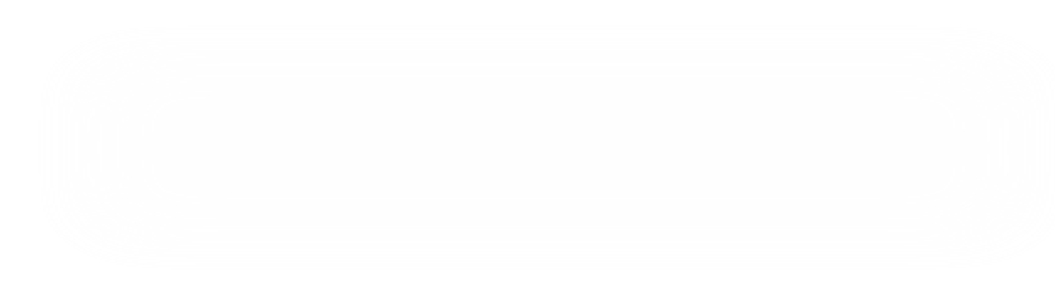 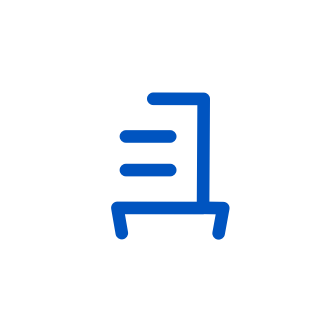 за _________ 2023 годаНаименование некоммерческой организации: ______________________________________________Идентификационный номер налогоплательщика  (ИНН): _________________Об утверждении порядка предоставления субсидий общественным объединениям пожарной охраны в целях возмещения затрат, связанных с финансовым обеспечением деятельности добровольной пожарной охраны на территории Сулеинского городского поселенияТелефон (факс)ИНН/КППНаименование банкаРасчетный счетКорреспондентский счет банкаБИК банкаГлавный распорядитель средств бюджетаГлавный распорядитель средств бюджетаПолучатель субсидииНаименованиеГлавного распорядителя средств бюджета Наименование ПолучателяНаименованиеГлавного распорядителя средств бюджета ОГРН, ОКТМООГРН, ОКТМООГРН, ОКТМОМесто нахождения:Место нахождения:Место нахождения:ИНН/КППИНН/КППИНН/КПППлатежные реквизиты:Наименование учреждения Банка РоссииНаименование и место нахождения территориального органа Федерального казначейства, 
в котором открыт лицевой счет, БИКЕдиный казначейский счетКазначейский счетЛицевой счетПлатежные реквизиты:Наименование учреждения Банка РоссииНаименование и место нахождения территориального органа Федерального казначейства, 
в котором открыт лицевой счет, БИКЕдиный казначейский счетКазначейский счетЛицевой счетПлатежные реквизиты:Наименование учреждения Банка России (наименование кредитной организации), БИКРасчетный (корреспондентский) счетНаименование и место нахождения территориального органа Федерального казначейства, в котором после заключения соглашения будет открыт лицевой счет / Наименование и место нахождения финансового органа, в котором после заключения соглашения будет открыт лицевой счетНаименование и место нахождения территориального органа Федерального казначейства, которому открыт казначейский счет, БИКЕдиный казначейский счетКазначейский счетЛицевой счетНаименование должности руководителя Главного распорядителя средств бюджета или уполномоченного им лица Наименование должности лица, представляющего Получателя_________ / ___________(подпись)              (ФИО)_________ / ___________ (подпись)              (ФИО)№   п/пСтатья затратРазмер субсидии Всего затрат (руб.)Всего затрат (руб.)1Оплата добровольным пожарным по гражданско-правовым договорам за _________2Налог на доходы физических лиц за _________3Единый налоговый платеж за _____________4Выплата вознаграждения  членам  СОНКО 5Страхование от несчастных случаев6ГСМ, автозапчасти Итого затрат в месяцИтого затрат в месяцРуководитель ____________Главный бухгалтер ___________Руководитель ____________Главный бухгалтер ________________________ __________________(подпись)          (расшифровка подписи)_____________ ___________________(подпись)          (расшифровка подписи)_____________ __________________(подпись)          (расшифровка подписи)_____________ ___________________(подпись)          (расшифровка подписи)